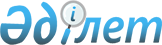 О внесении изменений в решение акима Новочеркасского сельского округа от 14 октября 2009 года № 2 "О переименовании улиц в селе Новочеркасское"Решение акима Новочеркасского сельского округа Астраханского района Акмолинской области от 12 мая 2017 года № 1. Зарегистрировано Департаментом юстиции Акмолинской области 2 июня 2017 года № 5982
      Примечание РЦПИ.

      В тексте документа сохранена пунктуация и орфография оригинала.
      В соответствии с подпунктом 4) статьи 14 Закона Республики Казахстан от 8 декабря 1993 года "Об административно-территориальном устройстве Республики Казахстан", пунктом 2 статьи 35 Закона Республики Казахстан от 23 января 2001 года "О местном государственном управлении и самоуправлении в Республике Казахстан", аким Новочеркасского сельского округа РЕШИЛ:
      1. Внести в решение акима Новочеркасского сельского округа "О переименовании улиц в селе Новочеркасское" от 14 октября 2009 года № 2 (зарегистрировано в Реестре государственной регистрации нормативных правовых актов № 1-6-108, опубликовано 13 ноября 2009 года в районной газете "Маяк") следующие изменения:
      преамбулу решения изложить в следующей редакции:
      "В соответствии с подпунктом 4) статьи 14 Закона Республики Казахстан от 8 декабря 1993 года "Об административно-территориальном устройстве Республики Казахстан", пунктом 2 статьи 35 Закона Республики Казахстан от 23 января 2001 года "О местном государственном управлении и самоуправлении в Республике Казахстан", с учетом протокола схода жителей села Новочеркасское от 21 августа 2009 года № 10, аким Новочеркасского сельского округа РЕШИЛ:";
      в заголовке и по всему тексту решения на казахском языке слово "селосы" заменить словом "ауылы".
      2. Контроль за исполнением настоящего решения оставляю за собой.
      3. Настоящее решение вступает в силу со дня государственной регистрации в Департаменте юстиции Акмолинской области и вводится в действие со дня официального опубликования.
      "СОГЛАСОВАНО"
      12.05.17 г.
      12.05.17 г.
      12.05.17 г.
					© 2012. РГП на ПХВ «Институт законодательства и правовой информации Республики Казахстан» Министерства юстиции Республики Казахстан
				
      Аким Новочеркасского
сельского округа

Т.Оспанов

      Руководитель
Государственного учреждения
"Отдел культуры и развития
языков" Астраханского района

Г.Карасаева

      Руководитель
Государственного учреждения
"Отдел строительства,
архитектуры и
градостроительства"
Астраханского района

Н.Кулаков

      Руководитель
Государственного учреждения
"Отдел экономики и финансов"
Астраханского района

Г.Шонабаева
